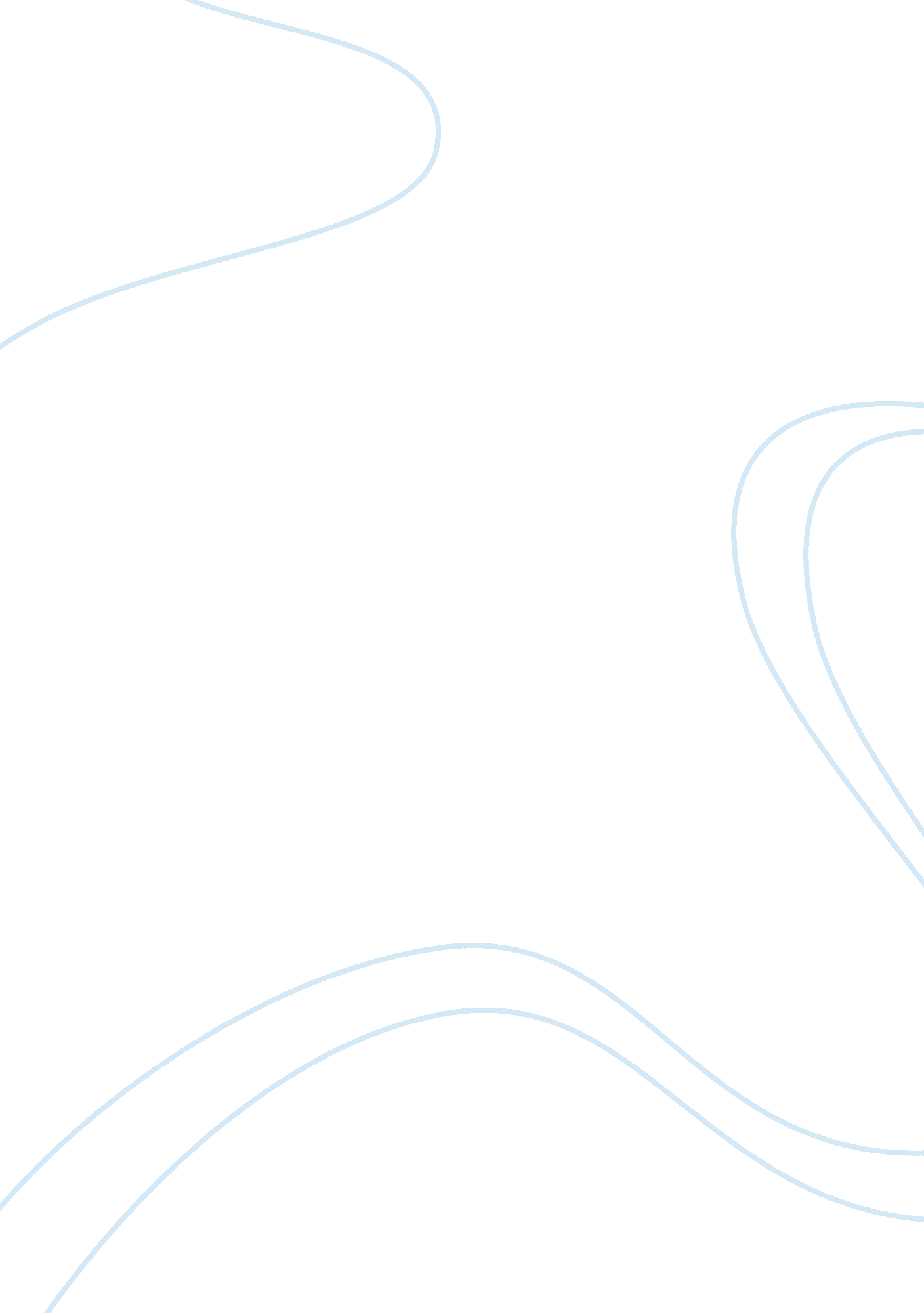 Building the nation future leadersTechnology, Future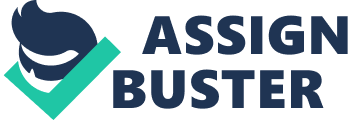 Great day to everyone! Warmest congratulations to the elite corps of successful graduates this school year 2012- 2013 especially to our ever loving parents and the teaching force of this institution. Ma’am and Sir, Good morning! With my great desire, to be one of the guest speakers at today's event; I accept the challenge and invitation of the teaching staff of this institution to challenge everyone today! It is a great privilege and opportunity for me to speak in front of you as a challenger of your mind and hearts to give an inspirational message that will challenge everyone today! You truly deserve to give pride to yourself as you step into another ladder of your success. It’s been unforgettable event that we should reminisce every now and then the significant marked of our lives as we give priority to our achievement in the field of learning. We bind us one today to celebrate the fruit of our sacrifices; your unsung hero shows their unfading support behind your success as they watch you to recognize this day, your ever loving teachers honored you for the commendable appreciation of your great work during learning process and the person who is one way of molding your life interest and being proud to yourself that you have done the great job in schooling. Our Theme: “ Building the Nation Future Leaders through the K to 12 BasicEducationProgram or the K to 12 Basic Education- Tungo sa Paghuhubog ng mga Makabagong lider ng Bansa. I would like to talk first about the program of Department of Education in order for us to understand well the message of our nation for us as a stakeholder of change. The K to 12 Program covers Kindergarten and 12 years of basic education (6 years of Primary Education, four years of juniors High School, and another two years of Senior High School) which provide our learners to undergo sufficient time for mastering the concepts and skills presented during learning process. Enhance the abilities and capacities of our learners, and prepare our graduate to higher education, job employment, and business or entrepreneurship. The K to 12 Basic Education Program is a key chain to success because it helps our graduates to become ready and more successful to go in their different paths, Maybe some them will proceed to tertiary education, for employment, or do a business. We strongly believed that this changes in our Educational Program will affect our way of living, to give us hope for a better future because our young leaders equipped with different skills in different learning areas, trained and prepared them to become an agent of change; Formal Education will make us living if we seized the right opportunity given to us. Let us work hand in hand for the betterment of our future, Let us let other known about this program, and encourage them to have a full support in achieving our Country’s progress. You as a graduate have a vital role to strengthen your great potential to become a partner of change. You will be one of the backbones of our K to 12 graduates sooner and later know that you will have to deal with changes, both big and small, continually. Be prepared to be flexible and to adopt as needed. Here are the three things to consider on becoming more successful in achieving ourgoalsin life and to become a productive leaders someday: Heads-up to your great potential. Sometimes, we may not realize the essence of our abilities. But there’s a gift given to us by our omnipotent master to give our full potential to become the most successful person. We may become successful beyond of our wildest dream. You should know yourself better, Identify your strength and weaknesses and facing the real you. The achievement of your goal is assured the moment you commit yourself to it and believe that you can do something. The first thing that we need to consider is to open your eyes to your great potential by setting your mind and goals in life. Mind setting (power of imagination) is a tool for showing your potential to become great individual for the next days. Because of it, you can now set your goals in life. Some great person believed that goal is vital. “ People with goals succeed because they know where they're going. " According to -Earl Nightingale. “ The achievement of your goal is assured the moment you commit yourself to it. " -Mack R. Douglas. Formal education will make you a living. Self-education will make you a fortune. " " Unless you change how you are, you will always have what you've got. " " We all have two choices; we can make a living or we can design a life. " I want you to “ Take up one idea and act on it. Make that one idea your life. Think of it, dream of it, and live on that idea. Let the brain, muscles, nerves, and every part of your body be full of that idea and leave all other ideas alone. This is the way to success. " According to SFI Rules to Success; setting goals is so easy to do, yet 95% of people never set goals. They just never take the time. And who do you think are the most successful, highest-earning people in the world? The 5% group of course! If you want to be in the 5% group, don't even think about ignoring goal-setting! 2. Begin with realistic plan (winning starts with beginning). If you sealed with something and you fell not moving on your way, start to get started and start whatever you had right now. There’s no perfect time to wait, do the best job you can and always keep learning and moving ahead. Who among you here have a Facebook account? What is the first thing you do in getting connected with thatsocial networking? Just to sign up and get started, right? " You don't have to be great to get started, but you have to get started to be great. " -Les Brown, " Everyone who got where he is had to begin where he was. " -Richard L. Evans. " Failing to plan is planning to fail. " " Without goals, and plans to reach them, you are like a ship that has set sail with no destination. " -Fitzhugh Dodson " Most people have no idea of the giant capacity we can immediately command when we focus all of our resources on mastering a single area of our lives. - Anthony Robbins. " Nothing can add more power to your life than concentrating all your energies on a limited set of targets. "- Nido Qubein. " What you choose to focus your mind on is critical because you will become what you think about most of the time. "- Noel Peebles We cannot become successful in aiming at something, if we are trying to do many things just for once. We should be realistic in our planning and concentrate your thoughts upon working hand in hand. As they say, chase two rabbits and you'll catch neither! " Success demands singleness of purpose. - Vincent Lombardi " No life ever grows great until it is focused, dedicated, disciplined. - Harry Emerson Fosdick. 3. Live with your goals and persist until you win. We don’t need to invest so much to earn something and to pay for our reward. " Success seems to be connected with action. Successful people keep moving. They make mistakes, but they don't quit. "-Conrad Hilton. " It's when things get rough and you don't quit that success comes. " " Other people and things can stop you temporarily. You're the only one who can do it permanently. -Zig Ziglar Don't let little problems upset you. Concentrate on the positives... and the " big picture. " Also remember that the only thing that will never change is that there will always be changes (especially in today's rapidly evolving world). Don't let changes upset you. Know that you will have to deal with changes, both big and small, continually. Be prepared to be flexible and to adapt as needed. “ Learning is very fun and lifelong process” which I always emphasize in the field of learning because it awakens our interest to learned. At your youthful stage, there is an eagerness to learn in every chance as you participate inside the class. Yourteachertaught you so much how to become smart, how to behave, how to learn, how to work effectively, how to perform a task and know how to accept student’sresponsibility. I know each one of you possess a precocious gift from God. Who among you here wants to be aDoctor, Nurse, Lawyer, Engineer, Military, Teacher, or a President? Then don’t stop learning. 